TÍTULO DO RESUMO EXPANDIDO EM LETRA MAIÚSCULA; NEGRITO; FONTE: TIMES NEW ROMAN, 12; CENTRALIZADO; ESPAÇO SIMPLES; ESTILO NORMAL Nome e Sobrenome(s) do autor principal1co-autor2, co-autor3 (Fonte: Times New Roman, 12, Centralizado, Negrito, Espaço Simples)1Instituição/ e-mail2Instituição/ e-mail3Instituição/ e-mail4Instituição/ e-mail(Fonte: Times New Roman, 10, centralizado)Resumo: Texto em único parágrafo, espaço simples entre linhas, fonte Times New Roman, tamanho da letra 12, justificado, sem recuo na primeira linha, contendo no máximo 150 palavras. O resumo é uma apresentação concisa de todos os pontos relevantes do trabalho, os objetivos, a abordagem metodológica, os resultados e as conclusões. O uso de citações bibliográficas deve ser evitado no resumo. Palavras-chave: Primeira palavra. Segunda palavra. Terceira palavra.IntroduçãoDeve ser breve e justificar o problema estudado de forma clara, utilizando-se revisão de literatura. Deve apresentar o referencial teórico. O último parágrafo deve conter os objetivos do trabalho realizado.Tabela N: Título da tabela, Times New Roman 10, centrado, 6pt antes, 0pt depoisLorem ipsum dolor sit amet, consectetuer adipiscing elit. Maecenas porttitor congue massa. Fusce posuere, magna sed pulvinar ultricies, purus lectus malesuada libero, sit amet commodo magna eros quis urna. Nunc viverra imperdiet enim. Fusce est. Vivamus a tellus.Pellentesque habitant morbi tristique senectus et netus et malesuada fames ac turpis egestas. Proin pharetra nonummy pede. Mauris et orci. Aenean nec lorem. In porttitor. Donec laoreet nonummy augue.Suspendisse dui purus, scelerisque at, vulputate vitae, pretium mattis, nunc. Mauris eget neque at sem venenatis eleifend. Ut nonummy. Fusce aliquet pede non pede. Suspendisse dapibus lorem pellentesque magna. Integer nulla.Pellentesque porttitor, velit lacinia egestas auctor, diam eros tempus arcu, nec vulputate augue magna vel risus. Cras non magna vel ante adipiscing rhoncus. Vivamus a mi. Morbi neque. Aliquam erat volutpat. Integer ultrices lobortis eros. (AUTOR, data, página).Donec blandit feugiat ligula. Donec hendrerit, felis et imperdiet euismod, purus ipsum pretium metus, in lacinia nulla nisl eget sapien. Donec ut est in lectus consequat consequat. Etiam eget dui. Aliquam erat volutpat. Sed at lorem in nunc porta tristique.MetodologiaDeve ser clara, de modo que o leitor entenda e possa reproduzir os procedimentos utilizados. Deve conter as referências da metodologia de estudo.Resultados e discussõesApresentação dos dados coletados e das análises realizadas frente ao referencial teórico.Considerações FinaisLorem ipsum dolor sit amet, consectetuer adipiscing elit. Maecenas porttitor congue massa. Fusce posuere, magna sed pulvinar ultricies, purus lectus malesuada libero, sit amet commodo magna eros quis urna. Nunc viverra imperdiet enim. Fusce est. Vivamus a tellus.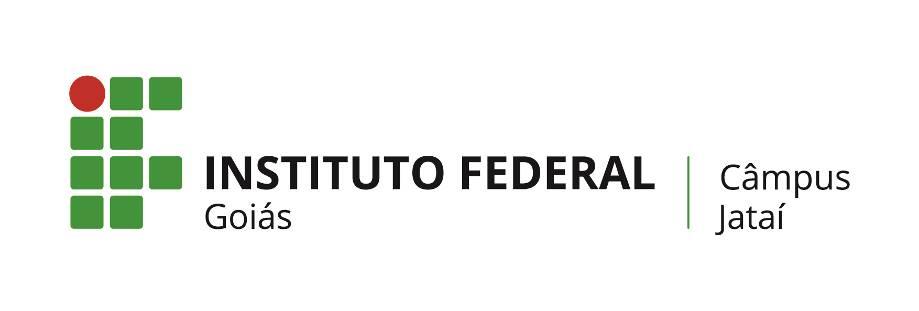 Figura N: Título da figura, Times New Roman 10, centrado, 2pt antes, 12pt depoisPellentesque habitant morbi tristique senectus et netus et malesuada fames ac turpis egestas. Proin pharetra nonummy pede. Mauris et orci. Aenean nec lorem. In porttitor. Donec laoreet nonummy augue.Suspendisse dui purus, scelerisque at, vulputate vitae, pretium mattis, nunc. Mauris eget neque at sem venenatis eleifend. Ut nonummy. Fusce aliquet pede non pede. Suspendisse dapibus lorem pellentesque magna. Integer nulla.Referências Conjunto padronizado de elementos descritivos, retirados de um documento, que permite sua identificação individual. Devem ser apresentados ao final do trabalho, em ordem alfabética pelo sobrenome do autor, em espaço simples, alinhadas apenas à esquerda, separadas por um espaço duplo seguindo as normas da ABNT NBR 6023/2002.Devem ser listadas apenas as obras efetivamente utilizadas na redação do texto. Exemplos:BORBA, M. C.; PENTEADO, M. G. Informática e educação matemática. 3. ed. Belo Horizonte: Autêntica, 2003.COSCARELLI, C. V. (Org.). Novas tecnologias, novos textos, novas formas de pensar. 2. ed. Belo Horizonte: Autêntica, 2003.COUY, L; FROTA, M. C. R. Representação e Visualização no Estudo de Funções. In: IX Encontro Nacional de Educação Matemática, 9, 2007, Belo Horizonte. Anais...Belo Horizonte: SBEM, 2007. p.1-14.textoTimes 103pt antes3pt depoisAlinhado à esquerdatextoTimes New Roman 106pt antes6pt depoisAlinhado à esquerdatextoTimes New Roman 106pt antes6pt depoisAlinhado à esquerdatextoTimes New Roman 106pt antes6pt depoisAlinhado à esquerdatextoTimes New Roman 106pt antes6pt depoisAlinhado à esquerdatextoTimes New Roman 106pt antes6pt depoisAlinhado à esquerda